Памятка для НКО о получении статуса исполнителя общественно полезных услуг (ИОПУ)28.02.2017 redactor-news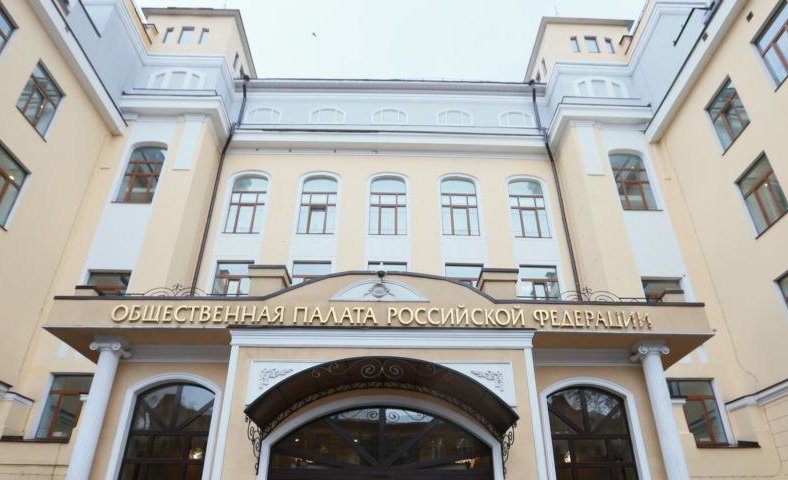 Методические рекомендации Экспертно-аналитического центра при Общественной палате Российской Федерации для НКО, претендующих на статус ИОПУ, АСИ представляет впервые.Президент Российской Федерации Владимир Владимирович Путин в 2015 – 2016 годах в ежегодных посланиях Федеральному Собранию отметил важность вопроса поддержки некоммерческих организаций, зарекомендовавших себя как безупречные партнеры государства, и указал на необходимость установления правового статуса «некоммерческая организация – исполнитель общественно полезных услуг», разработки всей необходимой нормативно–правовой базы.В 2016 году был принят ряд федеральных законов, направленных на установление указанного статуса и правовой основы для оказания таким организациям поддержки со стороны государства.Президент Российской Федерации своим Указом утвердил приоритетные направлениядеятельности в сфере оказания общественно полезных услуг, Правительство Российской Федерации на их основе утвердило перечень общественно полезных услуг, критерии оценки качества оказания общественно полезных услуг и порядок признания организаций исполнителями общественно полезных услуг.I. ОБЩИЕ ПОЛОЖЕНИЯ1.1. Какими нормативными правовыми актами регулируются правоотношения в сфере признания некоммерческой организации исполнителем общественно полезных услуг1) Федеральный закон от 12 января 1996 года № 7–ФЗ «О некоммерческих организациях» (статья 31.4);2) Указ Президента Российской Федерации от 8 августа 2016 года № 398 «Об утверждении приоритетных направлений деятельности в сфере оказания общественно полезных услуг»;3) постановление Правительства Российской Федерации от 27 октября 2016 года № 1096 «Об утверждении перечня общественно полезных услуг и критериев оценки качества их оказания»;4) постановление Правительства Российской Федерации от 26 января 2017 года № 89 «О реестре некоммерческих организаций – исполнителей общественно полезных услуг»1.2. Какая организация может быть признана исполнителем общественно полезных услуг1) Исполнителем общественно полезных услуг может быть признана социально ориентированная некоммерческая организация, которая отвечает следующим требованиям:– на протяжении одного года и более оказывает общественно полезные услуги надлежащего качества;– не является НКО, выполняющей функции иностранного агента;– не имеет задолженности по налогам и сборам, иным, предусмотренным законодательством Российской Федерации, обязательным платежам (например, платежи во внебюджетные фонды).1.3. Какие услуги могут быть признаны общественно полезнымиПеречень общественно полезных услуг утвержден постановлением Правительства Российской Федерации от 27 октября 2016 года № 1096.Перечень услуг достаточно обширен. К примеру, это услуги в сфере:– предоставления социального обслуживания на дому, а также в стационарной и полустационарной форме;– содействия в вопросах трудоустройства;– реабилитации и социальной адаптации инвалидов и детей–инвалидов;– социальной помощи и социального сопровождения детей, инвалидов, граждан пожилого возраста, лиц, находящимся в трудной жизненной ситуации;– профилактики безнадзорности и правонарушений несовершеннолетних;– профилактики социального сиротства и социального сопровождения семей для предотвращения отказа от новорожденного ребенка, сокращения случаев лишения родительских прав и профилактики отказа родителей от воспитания своих детей;– социальной адаптации и семейного устройства детей, оставшихся без попечения родителей;– организации отдыха и оздоровления детей;– дошкольного и общего образования, дополнительного образования детей;– дополнительного образования граждан пожилого возраста и инвалидов, в том числе услуги обучения навыкам компьютерной грамотности;– профилактики социально значимых заболеваний, курения, алкоголизма, наркомании;– медико–социального сопровождения лиц, страдающих тяжелыми заболеваниями, и лиц, нуждающихся в медицинской паллиативной помощи;– медико–социальной реабилитации лиц с алкогольной, наркотической или иной токсической зависимостью;– физической культуры и массового спорта.1.4. Каков алгоритм действий некоммерческой организации при получении статуса исполнителя общественно полезных услугОрганизация должна получить заключение о соответствии качества оказываемых ею общественно полезных услуг установленным критериям в федеральных органах исполнительной власти, осуществляющих оценку качества общественно полезных услуг установленным критериям качества (подробнее см. раздел II);После получения заключения о соответствии качества оказываемых общественно полезных услуг установленным критериям организации необходимо обратиться с заявлением о признании исполнителем общественно полезных услуг в Минюст России (или его территориальный орган) (подробнее см. раздел III).1.5. На какой срок организация признается исполнителем общественно полезных услугОрганизация признается Минюстом России исполнителем общественно полезных услуг и включается в реестр некоммерческих организаций – исполнителей общественно полезных услуг сроком на 2 года.По истечении 2 лет со дня получения такого статуса организация исключается из реестра некоммерческих организаций – исполнителей общественно полезных услуг.1.6. Какие привилегии предоставляет некоммерческой организации статус исполнителя общественно полезных услугНекоммерческая организация, признанная исполнителем общественно полезных услуг, включается в реестр некоммерческих организаций – исполнителей общественно полезных услуг и наделяется правом на приоритетное получение мер поддержки в прядке, установленном федеральными законами, иными нормативными правовыми актами Российской Федерации, а также нормативными правовыми актами Российской Федерации, а также нормативными правовыми актами субъектов Российской Федерации и муниципальными правовыми актами.Такая поддержка будет оказываться не менее 2 лет.В качестве главной преференции для таких организаций станет возможность получения бюджетных субсидий из всех уровней бюджетов бюджетной системы Российской Федерации.Также такие организации смогут претендовать на:1) получение во владение и (или) в пользование государственного или муниципального имущества;2) использование бесплатного эфирного времени на государственных и муниципальных теле– и радиоканалах, бесплатной печатной площади в государственных и муниципальных периодических печатных изданиях, а также на размещение своих информационных материалов некоммерческой организации в информационно–телекоммуникационной сети «Интернет»;3) организацию государственными органами и органами местного самоуправления курсов повышения квалификации и обучающих мероприятий дляработников и добровольцев таких организаций.II ЗАКЛЮЧЕНИЕ О СООТВЕТСТВИИ КАЧЕСТВА ОКАЗЫВАЕМЫХ ОРГАНИЗАЦИЕЙ ОБЩЕСТВЕННО ПОЛЕЗНЫХ УСЛУГ УСТАНОВЛЕННЫМ КРИТЕРИЯМ2.1. Какие действия необходимо предпринять и куда нужно обратиться для получения статуса исполнителя общественно полезных услугВ целях получения такого статуса организация должна доказать, что оказываемые ею услуги соответствуют критериямоценки качества оказания общественно полезных услуг, которые утверждены постановлением Правительства РФ от 27 октября 2016 года № 1096.Для этого необходимо обратиться с заявлением о выдаче заключения в федеральные органы исполнительной власти (их территориальные органы), которые осуществляют оценку качества. Перечень этих органов утвержден постановлением Правительства Российской Федерации от 26 января 2017 года № 89 (приложение
№ 3). В зависимости от сферы оказываемых услуг такое заключение выдается Минтрудом России, Минобрнауки России, Минкультуры России, Роспотребнадзором (территориальным органом Роспортебнадзора), Минюстом России (территориальным органом Минюста России), Минздравом России, Ростуризмом, Минспортом России.По договоренности, достигнутой между федеральными органами исполнительной власти и органами исполнительной власти субъектов Российской Федерации, перед обращением в указанные федеральные органы исполнительной власти организация может предварительно обратиться в уполномоченные органы исполнительной власти субъекта Российской Федерации по месту нахождения организации (в зависимости от сферы оказываемых услуг) за заключением (рекомендациями), подтверждающим качество оказываемых ею услуг.Если оценка качества осуществляется несколькими заинтересованными органами, обращение с заявлением во все эти органы не требуется. Достаточно обратиться в один из таких органов, а он, в свою очередь, истребует все необходимые сведения у иных заинтересованных органов.2.2. В какой форме должно быть подано такое заявление и какие еще документы требуютсяЗаявление о выдаче заключения должно быть составлено в письменной форме. Заключение должно содержать обоснование соответствия оказываемых ею услуг установленным критериям оценки качества общественно полезных услуг, утвержденным постановлением Правительства Российской Федерации от 27 октября 2016 года № 1096 «Об утверждении перечня общественно полезных услуг и критериев оценки качества их оказания».К указанному заявлению могут прилагаться:– документы, обосновывающие соответствие оказываемых организацией услуг установленным критериям оценки качества (справки, характеристики, экспертные заключения и другие);– документы, подтверждающие отсутствие задолженностей по налогам и сборам, иным обязательным платежам.По договоренности, достигнутой между федеральными органами исполнительной власти и органами исполнительной власти субъектов Российской Федерации, перед обращением в указанные федеральные органы исполнительной власти организация может предварительно обратиться в уполномоченные органы исполнительной власти субъекта Российской Федерации по месту нахождения организации (в зависимости от сферы оказываемых услуг) за заключением (рекомендациями), подтверждающим качество оказываемых ею услуг. Указанное заключение (рекомендации) организация вправе представить в качестве документа, подтверждающего качество оказываемых ею услуг, вместе с заявлением в соответствующий федеральный орган исполнительной власти.2.3. Критерии оценки качества общественно полезных услуг:Соответствие общественно полезной услуги установленным нормативными правовыми актами Российской Федерации требованиям к ее содержанию (объем, сроки, качество предоставления).Наличие у лиц, непосредственно задействованных в исполнении общественно полезной услуги (в том числе работников некоммерческой организации – исполнителя общественно полезных услуг (далее – некоммерческая организация) и работников, привлеченных по договорам гражданско–правового характера), необходимой квалификации (в том числе профессионального образования, опыта работы в соответствующей сфере), достаточность количества таких лиц.Удовлетворенность получателей общественно полезных услуг качеством их оказания (отсутствие жалоб на действия (бездействие) и (или) решения некоммерческой организации, связанные с оказанием ею общественно полезных услуг, признанных обоснованными судом, органами государственного контроля (надзора) и муниципального надзора, иными государственными органами в соответствии с их компетенцией в течение 2 лет, предшествующих подаче заявления о включении в формируемый реестр некоммерческих организаций).Открытость и доступность информации о некоммерческой организации.Отсутствие некоммерческой организации в реестре недобросовестных поставщиков по результатам оказания услуги в рамках исполнения контрактов, заключенных в соответствии с Федеральным законом «О контрактной системе в сфере закупок товаров, работ, услуг для обеспечения государственных и муниципальных нужд» в течение 2 лет, предшествующих подаче заявления о включении в формируемый реестр некоммерческих организаций.2.4. По каким основаниям организации может быть отказано в выдаче заключенияОснованиями для отказа в выдаче заключения являются:а) несоответствие общественно полезной услуги установленным требованиям к ее содержанию (объем, сроки, качество предоставления);б) отсутствие у лиц, непосредственно задействованных в исполнении общественно полезной услуги, необходимой квалификации, недостаточное количество лиц, у которых есть необходимая квалификация;в) наличие в течение 2 лет, предшествующих выдаче заключения, жалоб на деятельность организации;г) несоответствие уровня открытости и доступности информации об организации установленным требованиям;д) наличие в течение 2 лет, предшествующих выдаче заключения, информации об организации в реестре недобросовестных поставщиков в рамках исполнения государственных контрактов;е) наличие задолженностей по налогам и сборам, иным обязательным платежам.2.5. В какой срок федеральными органами исполнительной власти, осуществляющими оценку качества общественно полезных услуг установленным критериям, должно быть выдано заключениеЗаключение должно быть выдано в течение 30 дней. Этот срок может быть продлен в случае, если заинтересованный орган направит запросы в другие органы, но не более чем на 60 дней.После получения заключения о соответствии качества услуг необходимо обратиться в Министерство юстиции Российской Федерации или в его территориальный орган по месту нахождения организации с заявлением о признании некоммерческой организации исполнителем общественно полезных услуг.III. ОБРАЩЕНИЕ В МИНЮСТ РОССИИ С ЗАЯВЛЕНИЕМ О ПРИЗНАНИИ НЕКОММЕРЧЕСКОЙ ОРГАНИЗАЦИИ ИСПОЛНИТЕЛЕМ ОБЩЕСТВЕННО ПОЛЕЗНЫХ УСЛУГ3.1. Какой орган исполнительной власти уполномочен принимать решение о признании некоммерческой организации исполнителем общественно полезных услугРешение о признании некоммерческой организации исполнителем общественно полезных услуг принимает Министерство юстиции Российской Федерации.С заявлением о признании организации исполнителем общественно полезных услуг можно обратиться непосредственно в Минюст России или в его территориальный орган по месту нахождения организации.3.2. Какие документы необходимо подать в Минюст России (его территориальный орган)1) заявление о признании организации исполнителем общественно полезных услуг по форме, которая установлена постановлением Правительства Российской Федерации от 26 января 2017 года № 89 (форма приведена в приложении к настоящим методическим рекомендациям);2) заключение о соответствии качества оказываемых организацией общественно полезных услуг установленным критериям.3.3. По каким основаниям Минюст России может отказать в присвоении статуса исполнителя общественно полезных услугОснованиями для отказа в признании организации исполнителем общественно полезных услуг являются:1) непредставление заключения о соответствии качества оказываемых организацией общественно полезных услуг установленным критериям;2) включение организации в реестр некоммерческих организаций, выполняющих функции иностранного агента.3.4. В течение какого срока Минюстом России принимается решение о признании организации исполнителем общественно полезных услугЕсли заявление подано непосредственно в Минюст России, то решение о признании организации исполнителем общественно полезных услуг либо при наличии оснований – об отказе – принимается Минюстом России в течение 5 дней со дня поступления документов от организации.Если заявление подано в территориальный орган Минюста России, то при отсутствии оснований для отказа в течение 5 рабочих дней со дня поступления документов от организации территориальный орган Минюста России направляет эти документы в Минюст России для принятия решения о признании организации исполнителем общественно полезных услуг.В случае выявления оснований для отказа территориальный орган Минюста России в течение 5 рабочих дней со дня поступления документов возвращает эти документы организации с указанием выявленных оснований для отказа в признании организации исполнителем общественно полезных услуг.3.5. Возможно ли повторное признание организации исполнителем общественно полезных услуг в упрощенном порядкеДа, такая возможность предусмотрена. По истечении 2 лет со дня внесения организации в реестр организация должна представить в Минюст России заявление о признании организации исполнителем общественно полезных услуг.Указанное заявление должно быть представлено в течение 30 дней со дня истечения 2–летнего срока признания организации исполнителем общественно полезных услуг и внесения организации в реестр.При повторном признании организации исполнителем общественно полезных услуг представление заключения о соответствии качества услуг установленным критериям не требуется.По всем вопросам в связи с процедурой получения статуса ИОПУ можно обратиться с вопросом на электронный адрес nko@oprf.ru . А первый опыт региональных НКО по получению статуса ИОПУ будут отслеживать корреспонденты Агентства социальной информации.